الإصدار الاول 1440هـ - 2019م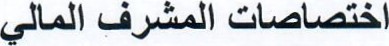 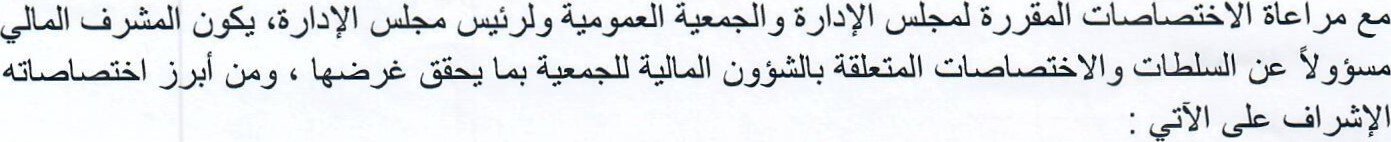 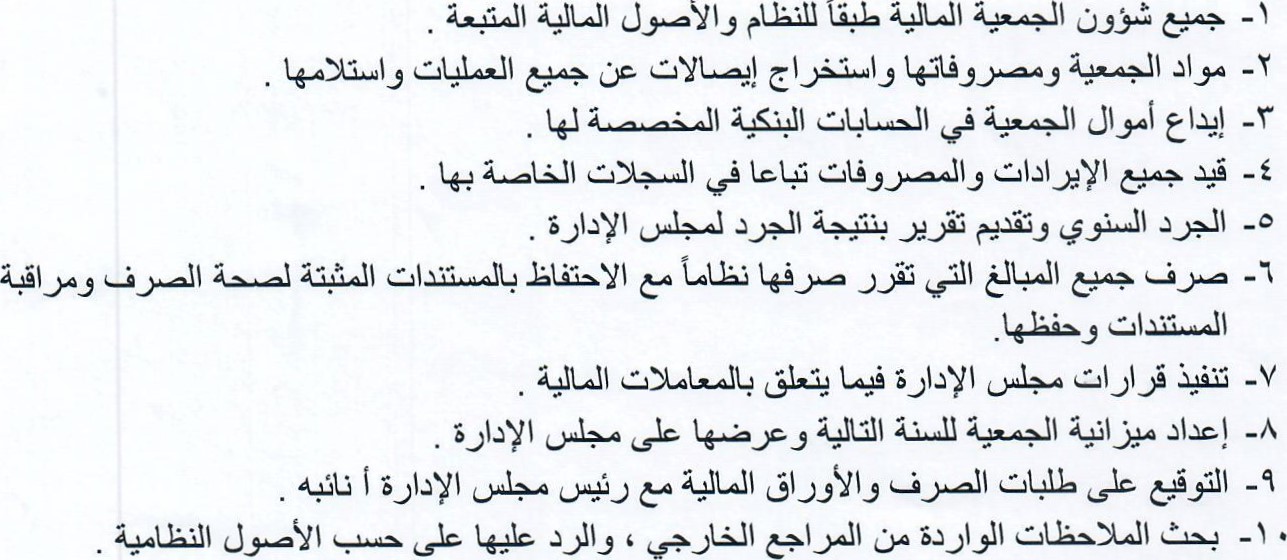 